NOME                                                        DATA                                                                                                           Scuola Primaria di ____________________ISTITUTO COMPRENSIVO “U.FOSCOLO” VESCOVATO Anno scolastico 2014/15            Verifica quadrimestrale di STORIA  classe 4^ OSSERVA LA CARTINA GEOSTORICA E POI COMPLETA LE DIDASCALIE INSERENDO I NOMI DELLE CIVILTA’DEI FIUMI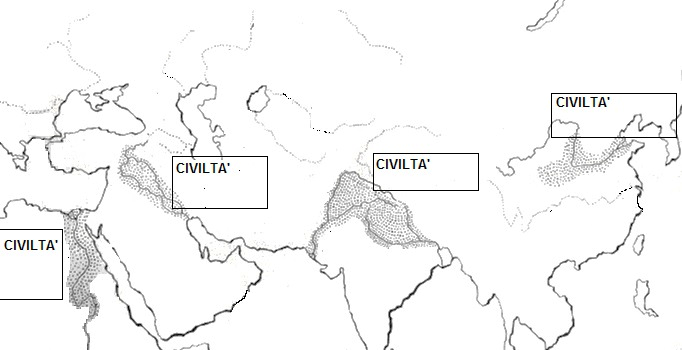 COMPLETA LO SCHEMA INSERENDO LE DATE CORRETTE RIFERITE ALLA DURATA DI OGNI CIVILTA’SUMERI             dal                                 alBABILONESI     dal                                alASSIRI                dal                                alCOLORA CORRETTAMENTE LA LINEA DEL TEMPO UTILIZZANDO I SEGUENTI COLORI:VERDE SUMERIAZZURRO BABILONESIGIALLO ASSIRIOSSERVA LA LINEA DEL TEMPO E COMPLETA LE FRASI UTILIZZANDO PRIMA/DOPOLA CIVILTA’ DEI SUMERI SI SVILUPPÒ……………………DI QUELLA DEGLI ASSIRIIL BABILONESI SI SVILUPPARONO…………………………I SUMERILA CIVILTÀ DEGLI ASSIRI EBBE INIZIO…………………...QUELLA DEI SUMERIRISPONDICOSA VUOL DIRE LA PAROLA MESOPOTAMIA?______________________________	DOVE SI TROVA LA MESOPOTAMIA?_________________________________________DA QUALI FIUMI È ATTRAVERSATA LA MESOPOTAMIA?_____________________	SCRIVI I NOMI DELLE POPOLAZIONI DELLA MESOPOTAMIA_________________________________________________________________________________________________QUAL È IL POPOLO PIÙ ANTICO?______________________________________________QUALE POPOLO ABITÒ LA MESOPOTAMIA PRIMA DEGLI ASSIRI? ____________	QUALE POPOLAZIONE HA CONQUISTATO LE CITTÀ SUMERICHE? ______________I SUMERI: COMPLETA IL TESTO INSERENDO AL POSTO GIUSTO LE SEGUENTI PAROLE:RUOTE, CIVILTÀ, TIGRI, SCRITTURA, EUFRATE, POPOLO, CITTÀ-STATO, IMBARCAZIONI, SCRIBALA PIÙ ANTICA _ _ _ _ _ _ _	DEL	MONDO	È	QUELLA	DEI	SUMERI, UN _ _ _ _ _ _ VISSUTO LUNGO IL CORSO DI DUE FIUMI, IL  _ _ _ _ _ E L’_ _ _ _ _ _ _.      I SUMERI VIVEVANO RIUNITI IN _ _ _ _ _- _ _ _ _ _. LE	PRINCIPALI ERANO UR, URUK. QUESTO POPOLO HA INVENTATO E SCOPERTO: I CARRI CON LE _ _ _ _ _,       LA _ _ _ _ _ _ _ _ _ 	E	LE	PRIME _ _ _ _ _ _ _ _ _ _ _ _.	L'ESPERTO DI SCRITTURA SI CHIAMAVA _ _ _ _ _ _.VERO(V) 0 FALSO (F) ?SCRIVI TUTTO CIÒ CHE RICORDI A PROPOSITO DEI SEGUENTI ARGOMENTI RIGUARDANTI I SUMERI:LA SCRITTURA LA ZIQQURATI BABILONESI: COMPLETA IL TESTO CON LE PAROLE MANCANTII SUMERI FURONO CONQUISTATI DAI............................... E	LA CITTÀ DI....................... DIVENTÒ UN     UNICO GRANDE..................... IL RE BABILONESE PIÙ FAMOSO FU.......................................... EGLI ABBELLÌ CON I................................................................  I TETTI 	DELLE   CASE   DELLA   CITTÀ.    BABILONIA   ERA   FAMOSA   ANCHE PER I TEMPLI  E  LA  BELLISSIMA ........................DI 	 ISHTAR, DECORATA CON.........................................SMALTATE.II GRANDE……HAMMURABI DETTÒ 282...........................E VOLLE CHE FOSSERO SCRITTE E RACCOLTE IN UN...........................CHE PORTA IL SUO NOME.VERO(V) 0 FALSO (F) ?GLI ASSIRI  : COMPLETA IL TESTO CON LE PAROLE MANCANTIINTORNO AL .................. A.C. GLI ASSIRI CONQUISTARONO LA MESOPOTAMIA.   GLI ASSIRI SONO RICORDATI COME UN POPOLO.....................................POSSEDEVANO ARMI COSTRUITE IN....................  LA CAPITALE DEL POPOLO ASSIRO ERA ..........................................    IL PIÙ IMPORTANTE RE FU............................................. EGLI AVEVA MOLTO INTERESSE VERSO LA ......................................INFATTI COSTRUÌ LA ............................... GLI ASSIRI ERANO....................................... CIOÈ ADORAVANO PIÙ DEI.                               Istituto Comprensivo "Ugo Foscolo"di Vescovato                                               Anno Scolastico 2014/2015                                                   Criteri di valutazioneEsercizi 1-2-3-4 Orientarsi e collocare sulla carta geo-storica le civiltà finora studiateOrientarsi sulla linea del tempoEsercizio 5Conoscere i popoli che hanno abitato la Mesopotamia (la quarta risposta vale 4 pt)Esercizi 6-7Conoscere gli aspetti salienti della civiltà dei SumeriEsercizio 8Capacità di argomentare e rielaborare le conoscenze appreseEsercizi 9-10-11Conoscere gli aspetti salienti delle civiltà dei Babilonesi e degli Assiri        Esercizio 9                                                                 Esercizi 10-11LE CITTÀ SUMERICHE NON FORMAVANO UN UNICO STATO, MA DELLE CITTÀ-STATO.VFGLI EDIFICI DEI SUMERI ERANO IN PIETRA.VFI SUMERI ERANO MONOTEISTI: ADORAVANO UN SOLO DIO.VFGLI DEI RAPPRESENTAVANO ANCHE LE FORZE DELLA NATURA.VFI SUMERI SCRIVEVANO SU TAVOLETTE DI LEGNO.VFLA LORO SCRITTURA ERA DETTA CUNEIFORME.VFA SCUOLA POTEVANO ANDARCI SOLO I MASCHI.VFLe leggi erano uguali in tutto il regno di HammurabiVFI cittadini erano considerati tutti di uguale importanzaVFChi non rispettava le leggi non veniva punitoVFCon le leggi scritte tutti sapevano quali erano i diritti e i doveriVFLe leggi scritte potevano essere cambiate facilmenteVF16/161015/16913-14/16811-12/1679-10/1668-<8 /16510/10109/1098/1087/1076/1065-<5 /10516/161015/16913-14/16811-12/1679-10/1668-<8 /165Contenuti approfonditi e utilizzo di termini specifici10Contenuti esatti, ma non approfonditi9Contenuti esatti, ma espressi con poca chiarezza8Qualche imprecisione nelle informazioni7Contenuti essenziali 6Contenuti scarsi510/1010 9/1098/1087/1076/1065-<5 /10513/131012/13910-11/1388-9/1377/1366-<6/135